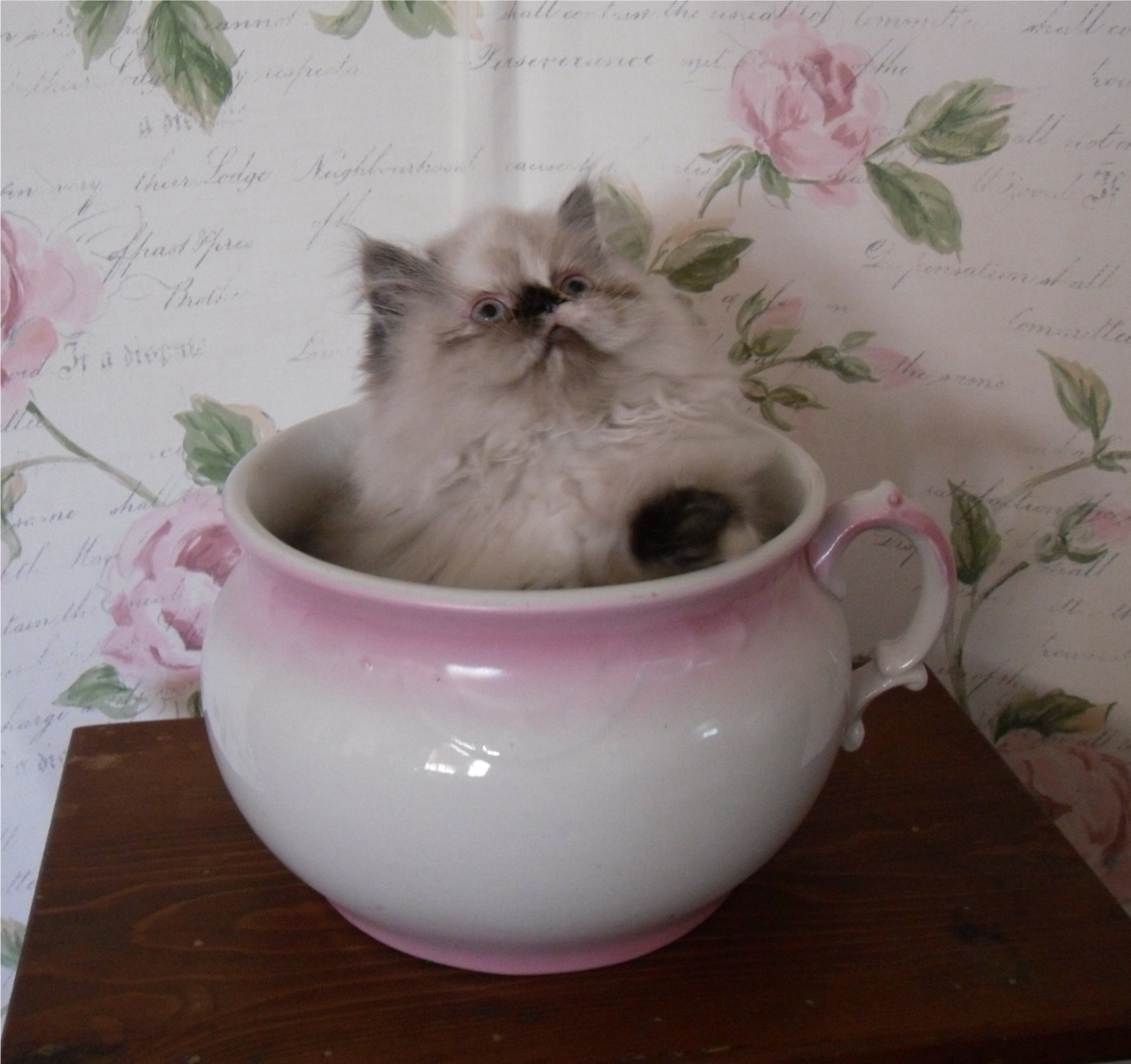 Application for Victorian Gardens Cattery Kitten/CatDate:Legal Name, including those to be listed on Sales Contract:Home Address:City:State:Zipcode:Mailing Address:City:State:Zipcode:Day Phone #:Evening Phone #:Email Address:Name, age, occupation (Company/Title) of each members of household:Number, name and ages of children in your family:Do you own or rent your home?: If renting, do you have written authorization from Landlord to have pets?:Number, name, type, breed, and ages of pets in your family, including any recently deceased pets:Your current and past veterinarian’s name/address/phone number:Please tell us how a Victorian Gardens Cattery kitten/cat will fit into your family and household and what kind of home you would provide for it. Please be as detailed as possible:What made you be drawn to the Persian and Himalayan breed:Please tell us what experience you have had with Persians and Himalayans, including any grooming experience:Are Essential Oils used in the home in any form? Ex: cleaning, diffusers etc.:What brand and type food are you current feeding your cats:When would you like a kitten/cat to be added to your family:Sex of kitten/cat you would prefer:Type of kitten/cat you would prefer (Persian or Himalayan/ Extreme or Doll Face):Color of kitten/cat you would prefer:Are you looking for one or two kittens/cats?Would you be picking up the kitten/cat or arranging to travel to Cattery for the kitten/cat?Name of available Victorian Gardens Cattery kitten/cat you are interested in, if applicable:Would you like to be put on our notification list for future litters?How did you hear about Victorian Gardens Cattery?Thank you for considering a Victorian Gardens Cattery kitten/cat